                                               АДМИНИСТРАЦИЯ                              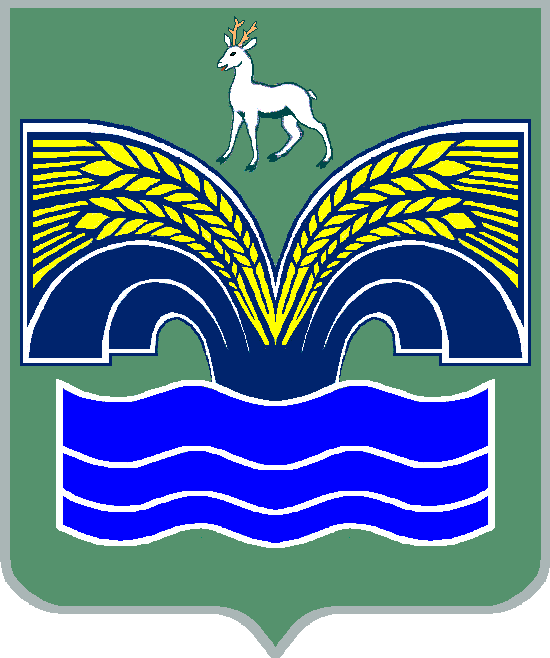 СЕЛЬСКОГО ПОСЕЛЕНИЯ ХОРОШЕНЬКОЕМУНИЦИПАЛЬНОГО РАЙОНА КРАСНОЯРСКИЙ САМАРСКОЙ ОБЛАСТИПОСТАНОВЛЕНИЕот 25 апреля 2018 года № 23 Об утверждении программы комплексного развития социальной инфраструктуры сельского поселения Хорошенькое муниципального района Красноярский Самарской области на период с 2018 до 2033 года        В соответствии с Федеральным законом от 06.10.2003 № 131-ФЗ «Об общих принципах организации местного самоуправления в Российской Федерации», постановлением Правительства Российской Федерации от 01.10.2015 № 1050 «Об утверждении требований к программам комплексного развития социальной инфраструктуры поселений, городских округов»,  Уставом сельского поселения Хорошенькое муниципального района Красноярский Самарской области ПОСТАНОВЛЯЮ:1. Утвердить прилагаемую программу комплексного развития социальной инфраструктуры сельского поселения Хорошенькое муниципального района Красноярский Самарской области.2. Разместить программу комплексного развития социальной инфраструктуры сельского поселения Хорошенькое муниципального района Красноярский Самарской области на официальном сайте администрации муниципального района Красноярский в сети Интернет http://www.kryaradm.ru  в разделе «Поселения/ Хорошенькое».      3. Опубликовать настоящее постановление в газете «Красноярский вестник».      4. Настоящее постановление вступает в силу со дня его официального опубликования. Глава сельского поселения Хорошенькое муниципального районаКрасноярский Самарской области                                           С.А. Паничкин